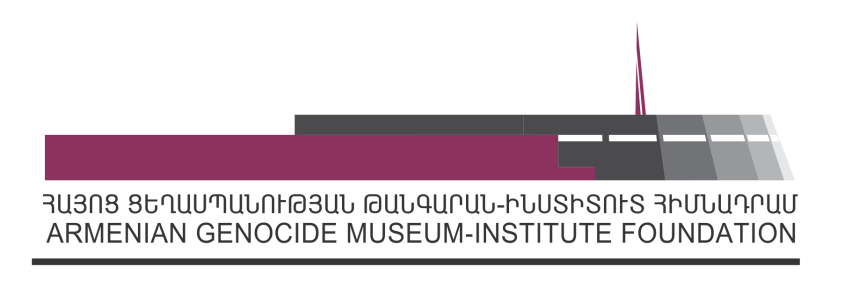 RAPHAEL LEMKIN SCHOLARSHIP 2020APPLICATION FORMContact InformationProject Outline:Title of the Project:Brief Summary of proposed activityOutline of the research you intend to develop (2500 words maximum).Date you expect to begin the scholarshipSignature of Applicant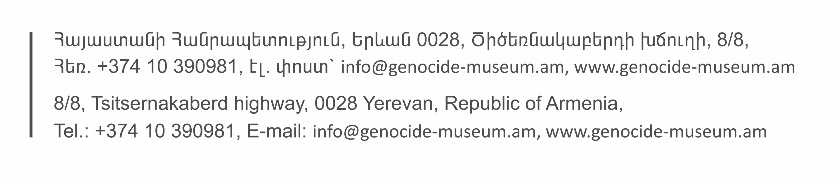 First Name:As in your passportLast Name:As in your passportSex:		□ Female	□ MaleDate of Birth:Year________Month________Day________Citizenship:Home Address:University/Institution:Faculty:Department:Position:University/Institution Address:University/Institution Web page:University/Institution e-mail:Language Skills:Academic Degrees:Name and received date of Diploma(please, mention all)Academic honours, awards:Name and received date of DiplomaResearch Fields:Relevant Publications:Other academic programs and scholarships:Program, Title of Course, Year, Month